Cadre de raccordement ZVR 30Unité de conditionnement : 1 pièceGamme: C
Numéro de référence : 0093.0193Fabricant : MAICO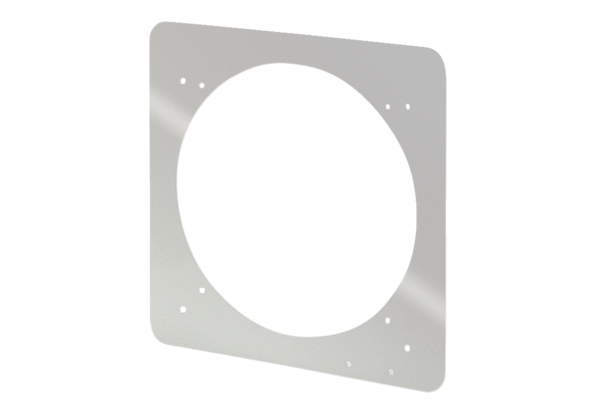 